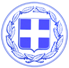                       Κως, 16 Ιανουαρίου 2018ΔΕΛΤΙΟ ΤΥΠΟΥΘΕΜΑ : “Ένταξη των συμπολιτών μας που έχουν ανάγκη στα προγράμματα κοινωνικής αλληλεγγύης του Δήμου Κω.”Η κοινωνική πολιτική του Δήμου Κω έχει ουσιαστική στόχευση.Ενισχύει αυτούς που πραγματικά έχουν ανάγκη, διασφαλίζοντας την αξιοπρέπειά τους.Πέρα από την διανομή τροφίμων, λειτουργεί ήδη τράπεζα ρούχων και ειδών πρώτης ανάγκης ενώ προγραμματίζονται νέες παροχές στους δικαιούχους.Οι πολίτες και οι οικογένειες που έχουν ανάγκη στήριξης μπορούν να απευθύνονται στο Τμήμα Κοινωνικής Πολιτικής & Πολιτικών Ισότητας των Φύλων του Δήμου, καθώς και στις κατά τόπους δημοτικές κοινότητες.Εκεί θα βρουν ενδιαφέρον, αγάπη και φροντίδα. Θα ενημερωθούν για τα προγράμματα που βρίσκονται σε εξέλιξη και στα οποία μπορούν να ενταχθούν αλλά και για τις παροχές που υπάρχουν.Καθημερινά εκδίδονται τα απαραίτητα πιστοποιητικά οικονομικής αδυναμίας, στους δικαιούχους κατοίκους Δήμου Κω, σε όσους πληρούν τα παρακάτω κριτήρια:-Ατομικό εισόδημα έως 6.000€-Ατομικό εισόδημα με ποσοστό αναπηρίας > 67% έως 9.000€-Οικογενειακό εισόδημα (ζευγάρι) έως 7.200€-Οικογένεια με ένα παιδί ως προστατευόμενο μέλος έως 8.640€-Οικογένεια με δύο παιδιά ως προστατευόμενα μέλη έως 10.368€.-Οικογένεια με τρία παιδιά ως προστατευόμενα μέλη έως 12.441€.Για περισσότερες πληροφορίες σχετικά με την αίτηση και τα δικαιολογητικά, οι ενδιαφερόμενοι μπορούν να απευθύνονται στα παρακάτω γραφεία:Στο Τμήμα Κοινωνικής Πολιτικής & Πολιτικών Ισότητας των Φύλων, τηλέφωνο 2242021502.Στα κοινοτικά καταστήματα:•Κεφάλου, τηλ. 22420-71208•Αντιμάχειας, τηλ. 22420-49289•Καρδάμαινας, τηλ.22420-91208•Ασφενδιού, τηλ. 22423-60000•Πυλίου, τηλ. 22420-41204.Γραφείο Τύπου Δήμου Κω